РЕШЕНИЕПОМШУÖМот 24 апреля 2019 г. № 38/2019 – 529  Об осуществлении речных перевозок на территории муниципального образования городского округа «Сыктывкар» в 2019 годуРуководствуясь статьями 26 и 33 Устава муниципального образования городского округа «Сыктывкар», в целях обеспечения доступности транспортных услуг для населения и организации речных пассажирских и грузовых перевозок через реки Сысола и Вычегда Совет муниципального образования городского округа «Сыктывкар»РЕШИЛ:1. Осуществлять речные перевозки пассажиров в 2019 году по маршрутам согласно приложению № 1 к настоящему решению.2. Осуществлять в 2019 году без взимания платы перевозку речным транспортом населения, зарегистрированного в установленном порядке на территории населенных пунктов, согласно приложению № 2 к настоящему решению.3. Осуществлять речные грузовые перевозки в 2019 году по маршрутам согласно приложению № 3 к настоящему решению.4. Осуществлять без взимания платы перевозку транспортных средств в 2019 году при исполнении служебных обязанностей согласно приложению      №4 к настоящему решению.5. Рекомендовать организациям, осуществляющим речные грузовые перевозки в 2019 году организовать дежурство в ночное время по маршрутам, указанным в пункте 3 настоящего решения.6. Осуществлять в 2019 году расчеты с населением, зарегистрированным в установленном порядке на территории: п.г.т.Седкыркещ, п.с.т. Трехозерка, за перевозку грузов (транспортных средств), осуществляемых по маршруту   «г. Сыктывкар (м. Алешино) - п.г.т. Седкыркещ», по стоимости согласно приложению № 5 к настоящему решению. 7. Поручить администрации муниципального образования городского округа «Сыктывкар» обеспечить предоставление субсидии на возмещение недополученных доходов и затрат организациям в связи с реализацией настоящего решения.8. Финансирование осуществлять за счет и в пределах средств, предусмотренных на соответствующие цели в бюджете муниципального образования городского округа «Сыктывкар» на 2019 год.9. Настоящее решение вступает в силу со дня его официального опубликования.Глава МО ГО «Сыктывкар» –руководитель администрации					В.В. КозловПредседатель СоветаМО ГО «Сыктывкар» 							А.Ф. ДюПриложение № 1 к решению Совета МО ГО «Сыктывкар»от 24 апреля 2019 г. № 38/2019-529МАРШРУТЫПО РЕЧНЫМ ПАССАЖИРСКИМ ПЕРЕВОЗКАМВременные маршруты (на период половодья и ледостава):г. Сыктывкар (гостиница «Югор») - м. Заречьег. Сыктывкар (гостиница «Югор») - п.г.т. СедкыркещПостоянные маршруты:г. Сыктывкар (р-н ул. Пушкина) - м. Сидорполойг. Сыктывкар (р-н ул. Кутузова) - п.с.т. Трехозеркаг. Сыктывкар (м. Алешино) - п.г.т. Седкыркещ Приложение № 2к решению Совета МО ГО «Сыктывкар»от 24 апреля 2019 г. № 38/2019-529ПЕРЕЧЕНЬНАСЕЛЕННЫХ ПУНКТОВм. Заречье (на период половодья и ледостава)м. Сидорполойп.г.т. Седкыркещп.с.т. ТрехозеркаПриложение № 3к решению Совета МО ГО «Сыктывкар»от 24 апреля 2019 г. № 38/2019-529МАРШРУТЫПО РЕЧНЫМ ГРУЗОВЫМ ПЕРЕВОЗКАМВременный маршрут (на период половодья и ледостава):г. Сыктывкар (р-н ул. Кутузова) - м. ЗаречьеПостоянный маршрут:г. Сыктывкар (м. Алешино) - п.г.т. СедкыркещПриложение № 4 к решению Совета МО ГО «Сыктывкар»от 24 апреля 2019 г. №38/2019-529 Перечень организаций, имеющих право на перевоз транспортных средств без взимания платы:  1.При исполнении служебных обязанностей- Главное управление МЧС России по Республике Коми и ГКУ Республики Коми «Управление противопожарной службы и гражданской защиты» (01);- Управление Министерства внутренних дел России по г. Сыктывкару (02);- ГБУ здравоохранения Республики Коми «Сыктывкарская станция скорой медицинской помощи» (03), ГБУ здравоохранения Республики Коми «Сыктывкарская городская больница» и поликлиники г. Сыктывкара;- Аварийная служба треста «Сыктывкармежрайгаз» (04);- Аварийная служба управления ГО и ЧС г. Сыктывкара (05);- Аварийно-спасательные службы;- Прокуратура г. Сыктывкара;- Прокуратура Республики Коми;- Следственное управление Следственного комитета Российской Федерации по Республике Коми и его территориальные органы;- Управление по контролю за оборотом наркотиков МВД по Республике Коми;- Органы Федеральной службы безопасности.2. При вывозе ЖБО- организации, осуществляющие вывоз ЖБО (образованных в текущем году) с объектов жилищного фонда, расположенных на территории                             п.г.т. Седкыркещ,  п.с.т. Трехозерка.   Приложение № 5 к решению Совета МО ГО «Сыктывкар»от 24 апреля 2019 г. № 38/2019-529Провозная плата на перевозку грузов (транспортных средств) по маршруту: «г. Сыктывкар (м. Алешино) – п.г.т. Седкыркещ» Примечание: Масса автотранспортного средства определяется по массе автотранспортного средства без нагрузки.СОВЕТМУНИЦИПАЛЬНОГО ОБРАЗОВАНИЯГОРОДСКОГО ОКРУГА «СЫКТЫВКАР»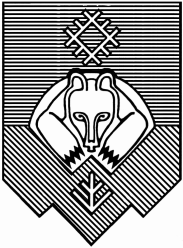 «СЫКТЫВКАР» КАР КЫТШЛÖН МУНИЦИПАЛЬНÖЙ ЮКÖНСА СÖВЕТ  N  п/п Наименование и массатранспортного средства(масса определяется по массебез нагрузки)Провозная плата за единицу (с НДС), для населения, зарегистрированного в установленном порядке на территории населенных пунктов: п.г.т. Седкыркещ,       п.с.т. Трехозерка (руб.)1Мопед, скутер                 352Мотоцикл                      513Квадроцикл664Прицеп легковой массой до 1,0 тонны и длиной до 4,5 м825Автомобиль массой до 1,0 т    876Автомобиль массой до 1,5 т    1057Автомобиль массой до 2,0 т    1398Автомобиль массой до 2,5 т    262